CHILDHOOD STRESS & ANXIETYBUILDING RESILIENCEEMPOWERING STRATEGIES         EFFECTIVE SUPPORTSCHILDHOOD STRESS & ANXIETYBUILDING RESILIENCEEMPOWERING STRATEGIES         EFFECTIVE SUPPORTS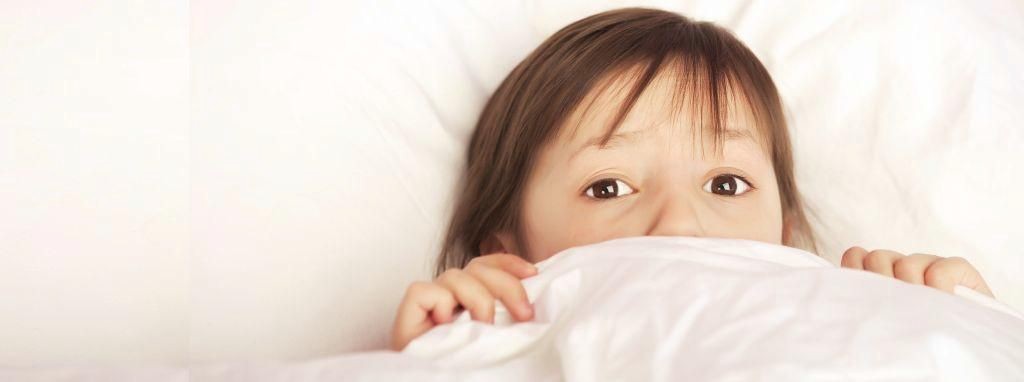                           ZOOM Presentation and Discussion By:Julie-Anne Richards,   M.A., R.C.C., C.C.C.Registered Clinical Counselor, Psycho-educational Consultantwww.JulieAnneRichards.com                          ZOOM Presentation and Discussion By:Julie-Anne Richards,   M.A., R.C.C., C.C.C.Registered Clinical Counselor, Psycho-educational Consultantwww.JulieAnneRichards.com6:30-8:00 pmTuesdayJanuary 26, 2021REGISTER TO RECEIVE ZOOM SIGN-UP LINKTailored for Parents, Caregivers and Educators supporting children ages 5 - 12VIRTUAL PRESENTATIONPlease download ZOOM App to your device and the Link will be emailed to you January 26Free Event!REGISTRATION REQUIRED (copy and paste in browser) https://www.eventbrite.ca/e/free-virtual-presentation-on-childhood-anxiety-by-julie-anne-richards-tickets-136883390907Free Event!REGISTRATION REQUIRED (copy and paste in browser) https://www.eventbrite.ca/e/free-virtual-presentation-on-childhood-anxiety-by-julie-anne-richards-tickets-136883390907This Presentation is structured for an Adult AudienceFunded by the Eric Palmer Memorial Foundation www.ericfoundation.comThis Presentation is structured for an Adult AudienceFunded by the Eric Palmer Memorial Foundation www.ericfoundation.com